ОрганІзацІЙнИй внЕсОК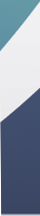 Організаційний внесок, що включає витрати на публікацію праць і пересилку інформаційних матеріалів, складає в національній валюті України з розрахунку 200 грн. за статтю і перераховується на рахунок із зазначенням на платіжному дорученні «Оргвнесок за участь у конференції «Структуроутворення, міцність та руйнування композиційних матеріалів і конструкцій» і П.І.П. (повністю) учасника».РеквІзитИ переРАХУВАННЯ оргвнЕсКУ:ЦЕНТР НТТМ з АБ, Код 21028281, МФО 320478Розрахунковий рахунок IBAN UA 103204780000026009924861812 в ПАТ  АБ  «Укргазбанк»КОНТРОЛЬНІ ДАТИПредставлення заявок                 		до 10.03.2021 р.	Представлення  доповідей		до 19.03.2021 р.Оплата за участь (оргвнесок)   		до 25.03.2021 р.Початок роботи		     	      08.04.2021 р.У зв’язку з пандемією коронавірусної хвороби та можливими обмежувальними заходами формат проведення конференції буде уточнено пізніше.АДРЕСА ОРГКОМІТЕТУ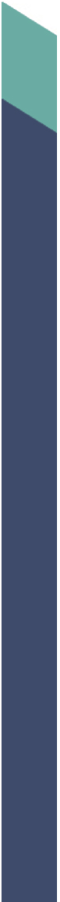 ОДАБА, вул. Дідріхсона . Одеса, 65029, Україна.Секретарі:к.т.н., доц., Макарова Світлана СерафимівнаТел., Viber: +380965593998, e-mail: svetlana.unay@ukr.netк.т.н., ст., викл., Казмірчук Наталя ВасилівнаТел., Viber: +380677074998, e-mail: bti.vbk@ukr.netВимоги до оформлення тез доповідейРозмір аркушу А5. Обсяг тез до 4 повних сторінок. Всі поля по 2 см. Абзацний відступ 0,5 см. Вирівнювання по ширині. Times New Roman, 10 pt, одинарний інтервал, переноси не допускаються. Анотація не потрібна, УДК не вказується. Приклад оформлення тез:НАЗВА ТЕЗ (Великі літери, TimesNewRoman, 10 pt, напівжирний, по центру), після назви один рядок пропуститиПрізвище І.П., науковий ступінь, вчене звання (установа, курсив Times New Roman, 10 pt, по центру) після авторів один рядок пропустити.Текст тез в абзацним відступом 0,5 см та вирівнюванням по шириніТези направляти на адресу bti.vbk@ukr.netМіністерство освіти і науки УкраїниОдеська державна академія будівництва та архітектуриAriel University (Ізраїль)University North (Хорватія) Gheorghe Asachi Technical University of Iasi (Румунія)ДП «Державний науково-дослідний інститут будівельних конструкцій» ТОВ «Камбіо»ТОВ «Стікон» НВЦ «Екострой» КП «Будова»Академія будівництва України 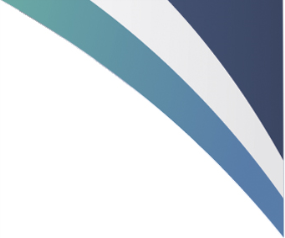 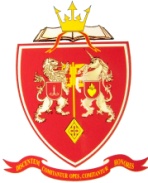 ЗАПРОШЕННЯМіжнародна науково-технічна конференціяСтруктуроутворення та руйнування композиційних будівельних матеріалів та конструкцій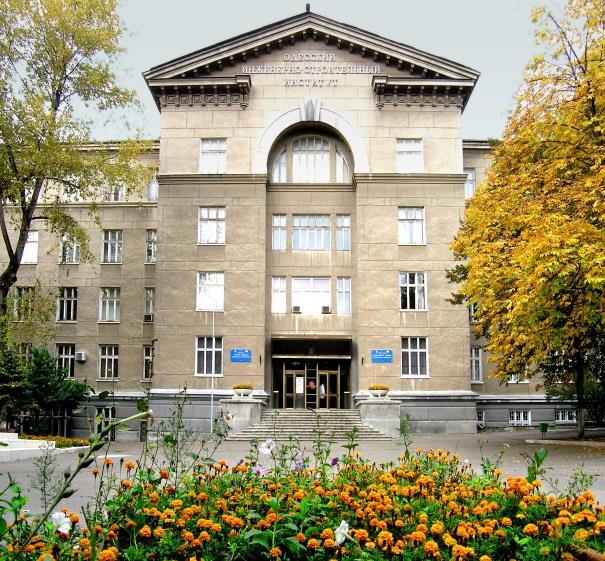 08-09 квітня 2021 р.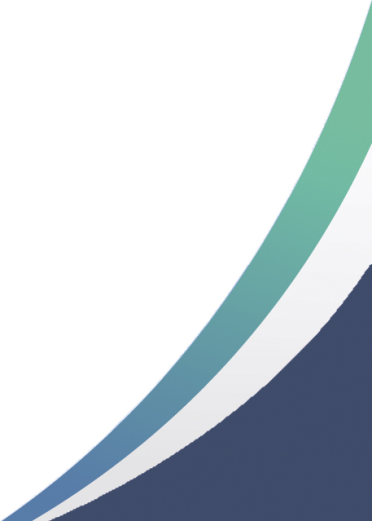 м. ОдесаШАНОВНІ колеги!Запрошуємо Вас взяти участь у роботі Міжнародної науково-технічної конференції «Структуроутворення та руйнування композиційних будівельних матеріалів та конструкцій», яка буде проходити 08-09 квітня 2021 року на базі Одеської державної академії будівництва та архітектури. У програмі конференції передбачено виставку та презентацію досягнень навчальних, науково-дослідних і проектних, виробничих та комерційних організацій.ОргкомІтетКовров А.В., к.т.н., професор, ректор Одеської державної академії будівництва та архітектури, віце-президент Академії енергетики України, голова територіального відділення Академії будівництва України, голова оргкомітету;Вировой В.М., д.т.н., проф. професор кафедри ВБК Одеської державної академії будівництва та архітектури, заступник голови;Кровяков С.О., д.т.н., доцент, проректор з НР Одеської державної академії будівництва та архітектури, заступник голови;Заволока М.В. к.т.н. професор, завідувач кафедри ВБК Одеської державної академії будівництва та архітектури, заступник голови.Барабаш І.В., д.т.н., проф. Одеська державна академія будівництва та архітектури;Булгакова В.Н., керівник інжинірингової групи ТОВ «ПБГ «Камбіо-Івест»;Васильковський І.І., голова наглядової ради ТОВ «ПБГ «Камбіо-Івест»;Дворкін Л.Й., д.т.н., проф., Національний університет водного господарства та природокористування;Дерев’янко В.Н., д.т.н., проф., Придніпровська державна академія будівництва та архітектури;Кривенко П.В., д.т.н., проф., Київський національний університет будівництва та архітектури;Крутій Ю.С., д.т.н., проф., проректор з НПР Одеської державної академії будівництва та архітектури;Крючков Л.Я., директор ТОВ «Стікон»;Лапедату Д., к.т.н., доц. Технічний університет ім. Георгія Асаки (Румунія);Мішутин А.В., д.т.н., проф., Одеська державна академія будівництва та архітектури;Нетеса М.І., д.т.н., проф., Дніпровський національний університет залізничного транспорту імені академіка В. Лазаряна;Плугин А.А., д.т.н., проф., Український державний університет залізничного транспорту;Руссу І.B., д.т.н., проф., Технічній університет Молдови (Молдова); Рибаков Ю., д.т.н., проф., Аріельский Університет (Ізраїль); Саницький М.А., д.т.н. , проф., Національний університет «Львівська політехніка»; Солодкий С.Й., д.т.н. , проф., Національний університет «Львівська політехніка»;Солодо Б., PhD, проф. Університет «Північ» (Хорватія); Сузанський Р.В., представник в південному регіоні ТОВ «МАПЕІ Україна»;Суханов В.Г., д.т.н., проф., директор Будівельно-технологічного інституту Одеської державної академії будівництва та архітектури; науковий керівник НВЦ «Екострой»;Фаренюк Г.Г., д.т.н., директор ДП «Державний науково-дослідний інститут будівельних конструкцій»;Шейніч Л.O., д.т.н., проф., ДП «Державний науково-дослідний інститут будівельних конструкцій»;Шинкевич О.С., д.т.н., проф., Одеська державна академія будівництва та архітектури;Єлькін О.В. керівник департаменту науково-технічного розвитку КП «Будова».Метою конференції є вдосконалення та розвиток міжнародного співробітництва вчених і виробників при вирішенні проблем проектування будівельних матеріалів та конструкційпрограма КОНФЕРЕНЦІЇПередбачається проведення пленарних, секційних та стендових доповідей і круглих столів за напрямками:Механіка і фізика руйнування бетону і залізобетону;Синергетичний підхід при аналізі структури та властивостей композиційних матеріалів і конструкцій;Структуроутворення композиційних будівельних матеріалів та конструкцій;Аналіз роботи матеріалів в будівельних конструкціях;Робота матеріалів конструкцій при різних впливах;Моделювання та оптимізація композиційних будівельних матеріалів та конструкцій;Робочі мови конференції: українська, англійська, російська.УМОВИ УЧАСТІ:Своєчасно направити в оргкомітет:1. Заявку на участь (зміст заявки наведено нижче);2. Роздрукований оригінал тез доповіді (1 екз.) або його електрону версію (на e-mail адрес: bti.vbk@ukr.net);3. Копію платіжного доручення (організаційний внесок).Матеріали, що не відповідають встановленим вимогам, та ті, що надійшли пізніше вказаного терміну, оргкомітетом не розглядаються і до публікації не приймаються.Планується видання збірника праць конференції та публікація доповідей. Рекомендовані оргкомітетом доповіді, додатково оформлені за відповідними вимогами, можуть бути подані до видання, що входить до переліку фахових видань України та наукометричної бази Index Copernicus.Організаторами конференції укладений контракт з компанією IOP Publishing LTD (http://iopscience.iop.org/) на публікацію матеріалів конференції окремим томом в науковому журналі, індексованому в Scopus. Для публікації будуть прийматися статті англійською мовою, оформлені відповідно до вимог видавництва (http://conferenceseries.iop.org/content/authors). До статті треба додати дві рецензії (одна зовнішня). Орієнтовна вартість публікації - 75 євро.У заявці на участь в конференції вкажіть: Ваше прізвище, ім’я, по-батькові, місце роботи (навчання), посаду, науковий ступень і вчене звання (при наявності), контактні данні (e-mail, телефон, поштову адресу), яку форму участі Ви плануєте (виступ з доповіддю і друк тез, участь в дискусії і друк тез доповіді, лише друкування тексту тез доповіді, лише участь в дискусії), а також тему Вашої доповіді. Для доповідей за авторством кількох авторів слід надати данні про всіх співавторів.